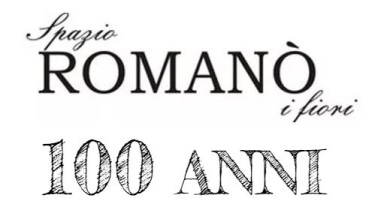 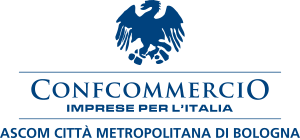 Giovedì 4 maggio 2017alle ore 12.30Palazzo Segni Masetti (Strada Maggiore 23 – Bologna)LA S.V. È INVITATA allA CONFERENZA StampaINTERVERRANNOENRICO POSTACCHINIPRESIDENTE CONFCOMMERCIO ASCOM BOLOGNA ANNA E MARCO PIANASPAZIO ROMANO’ I FIORIGIANCARLO TONELLIDIRETTORE GENERALE CONFCOMMERCIO ASCOM BOLOGNASeguirà un rinfresco alla Spazio Romanò – Vicolo Fantuzzi 3Ufficio Stampa e Comunicazione Confcommercio Ascom Bologna – Strada Maggiore 23  - stampa@ascom.bo.it  - tel. 051.6487641/ 6487560